NORTHERN BROWN ARGUSTayside/ Angus/Perthshire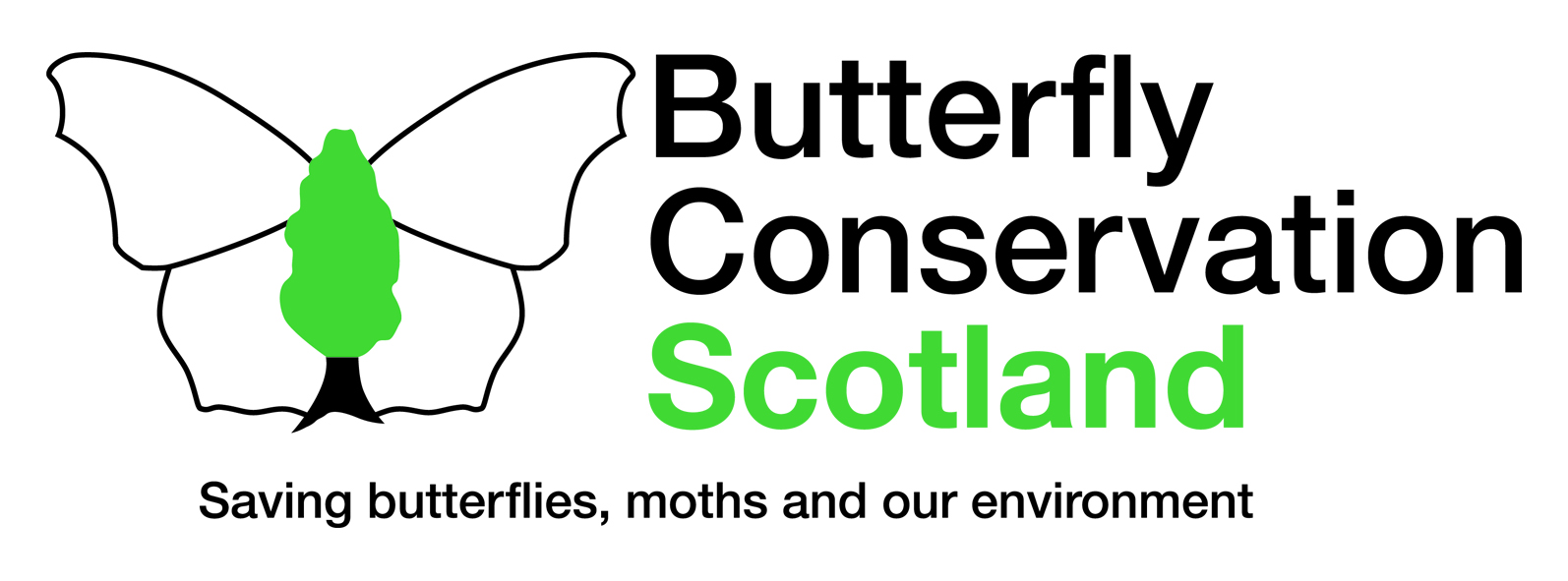 Include photographs of butterfly sightings and locations along with a marked up map showing the areas surveyed where possible.Any other comments or habitat information, including terrain, aspect, shelter and nectar sources.Return the completed form to Glyn Edwards by e-mail to: glynedwards19@yahoo.com or by post to: 2 Park Avenue, Tillicoultry, Clackmannanshire FK13 6BW.Name:E-Mail:Tel:Date:Start TimeFinish TimeAverage Temp (°C)Average Wind Speed (0-6)0 smoke rises vertically; 1 slight smoke drift; 2 wind felt on face; 3 leaves in slight motion; 4 dust raised & small branches move; 5 small trees in leaf sway; 6 large branches move and trees swayWind DirectionAverage Sun (%)Numbers seen – include negative resultsLocationGrid ReferenceAdultEggLarvaCommon Rock-rose Abundance